INDICAÇÃO Nº 5824/2017Sugere ao Poder Executivo Municipal que verifique a possibilidade da Rua Egídio Barbosa ser de mão única no trecho entre a Rua Urandi até a Av. Alonso Keese Dodson no Planalto do Sol II. (A)Excelentíssimo Senhor Prefeito Municipal, Nos termos do Art. 108 do Regimento Interno desta Casa de Leis, dirijo-me a Vossa Excelência para sugerir ao setor competente verifique a possibilidade da Rua Egídio Barbosa ser de mão única no trecho entre a Rua Urandi até a Av. Alonso Keese Dodson no Planalto do Sol II.Justificativa:Fomos procurados por munícipes solicitando essa providencia, pois, segundo eles o movimento nesse trecho é bastante intenso e veículos estacionam nos dois lados da via, causando transtornos, principalmente em se tratando de veículos de grande porte.Plenário “Dr. Tancredo Neves”, em 30 de Junho de 2017.José Luís Fornasari                                                  “Joi Fornasari”Solidariedade                                                    - Vereador -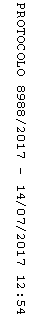 